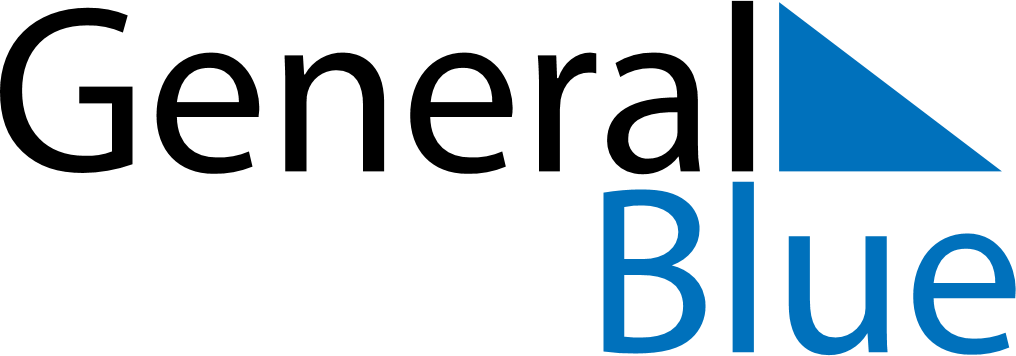 November 2022November 2022November 2022November 2022November 2022November 2022LatviaLatviaLatviaLatviaLatviaLatviaMondayTuesdayWednesdayThursdayFridaySaturdaySunday1234567891011121314151617181920Republic Day21222324252627282930NOTES